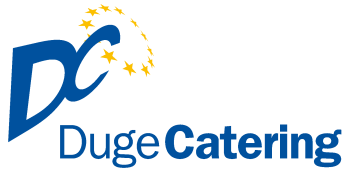       Jedálny lístok - večereJedlá a cukrárenské výrobky môžu obsahovať možné alergény:1.OBILNINY – obsahujúce lepok a výrobky z nich, 2.KÔROVCE – a výrobky z nich, 3.VAJCIA – a výrobky z nich, 4.RYBY – a výrobky z nich, 5ARAŠÍDY – a výrobky z nich, 6.SÓJA – a výrobky z nej, 7.MLIEKO – a výrobky z neho, 8. ORECHY – a výrobky z nich, 9. ZELER – a výrobky z neho,10. HORČICA – a výrobky z nej, 11. SEZAM – semená a výrobky z nich, 12. SIRIČITANY – koncentrácia vyššia ako 10 mg/kg alebo 10 mg/l, SO2, 13. MÄKKÝŠE – a výrobky z nich.ALERGÉNY          Pondelok 30.11.2020  0,4l   Fazuľová polievka na kyslo, pečivo                                 		    1,3,7                       1.  110g/160g  Segedínsky guláš, knedľa                                                                               1,3,7                       2.   0,25l/250g  Špenátový prívarok, zemiaky, varené vajce                                              1,3,7Utorok  01.12.2020   0,4,l Kuracia polievka s mäsom a cestovinou                         1.  0,11g/300g Bratislavské bravčové stehno, cestovina                                                     1,3,7                       2.  350g           Zapekané zemiaky so syrom, cvikla                                                             3,7 Streda: 02.12.2020    0,4l Hrášková polievka, pečivo                                                    		     1,3              	1.  110g/160g   Sviečková na smotane, knedľa	                                                                1,3,7                       2.   350g Fliačky s kapustou ( sladké)                                                                                  1,3,7     Štvrtok  03.12.2020  0,4l   Rascová  polievka s vajíčkom                	                        	    1,3,7	1.  110g/300g  Holandský mletý rezeň vyprážaný, zemiaky, šalát                                  1,3,7                              2.  350g Kuracie rizoto so zeleninou, uhorka Piatok  04.12.2020  0,4l   Brokolicová polievka                                                               		     1,7		                               		1.  110g/250g  Vyprážaný kurací rezeň, zemiakový šalát s majonézou                          1,3,7                                                2.   0,4 l Kotlíkový guláš bravčový, chlieb                                                                          1 Objednávky   044/522 38 26, 0911942762	                                                      e–mail: objednavkyduge@gmail.comObjednávky v daný deň od 6:00 -  07:30 hod.. Len obed č.1 !!!Objednávky obedov 12:00 -14:00 hod.        Reklamácie 0911 942 764    	       Hmotnosť mäsa je udávaná v surovom stave.                                 Povolená tolerancia hmotnosti 10% Web: www.dugecatering.sk 			e-mail : dugecatering@gmail.com      Zmena jedálneho lístka vyhradená